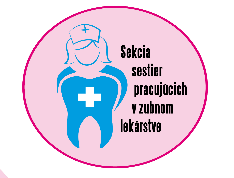 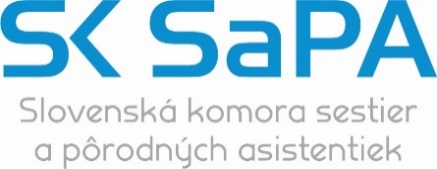 Slovenská komora sestier a pôrodných asistentiekSekcia sestier pracujúcich v zubnom lekárstveVás pozývajú na
Slovenské dentálne dni 202230.9.2022X-BIONIC® SPHEREŠamorín – ČilistovKontakt pre autorov prednášok a abstraktu (koordinátor): Martina LáskováSofijská 27, 040 13 Košice
mobil: 0903 606 922, email: martina.laskova.mph@gmail.comTéma  prednášok: Prevencia v zubnom lekárstve, starostlivosť o pacienta v ambulantnej a ústavnej starostlivosti, ústna hygiena, ošetrovateľstvo v maxilofaciálnej chirurgii, spolupráca dentálneho tímu, váriá...Časový limit prednášky:	20 minút (formát PPT)Uzávierka prednášok:	10.07.2022 (príspevky posielať na adresu koordinátora)Konferenčný poplatok (uzávierka konferenčných poplatkov: 15.9.2022): člen SK SaPA:  52,- €nečlen SKSaPA: 68,- €autor - bez poplatkupri záujme o spoločenský večer  + 55 eurplatba na mieste nie je možnáKonferenčný poplatok zahŕňa: propagačné a informačné materiály, technickú podporu podujatia, občerstvenie počas podujatia 30.9.2020, „Potvrdenia o účasti“. Bankové spojenie: IBAN: SK4602000000001670169854Názov účtu: SK SaPA, Amurská 71, 821 06 BratislavaVariabilný symbol:  4132 (účet odbornej sekcie)Špecifický symbol: reg. číslo v SKSaPA – nutné uviesť pre správnu identifikáciu platby!V prípade záujmu o odbornú konferenciu je potrebné: 1. prihlásiť sa prostredníctvom elektronického systému portal.sksapa.sk, 2. odoslať poštou alebo mailom riadne vyplnenú návratku + doklad o zaplatení konferenčného poplatku.Informácie o  programe konferencie budú zverejnené na:- portal.sksapa.sk - FB: Sekcia sestier pracujúcich v zubnom lekárstve- skzledu.sk/sdd-2022/sestry/Podujatie je zaradené do systému hodnotenia účasti na odborných vedeckých podujatiach v súlade s  Vyhláškou o vzdelávaní č.74/2019 Z.z.  v znení neskorších predpisov a registrovaná SKSaPA (počet pridelených kreditov: 7). Predbežný program: Tešíme sa na Vašu účasť, bude nám cťou privítať Vás na tomto podujatí!NÁVRATKA - záväzná prihláška na Slovenské dentálne dni 2022Priezvisko, meno, titul:                                        _______________________________________________________
Adresa bydliska:                                      _______________________________________________________
Adresa pracoviska, pracovné zaradenie:                                       ______________________________________________________
Telefón, mobil, e-mail:                                     ________________________________________________
Člen SK SaPA :	□      áno     □     nie     Člen odbornej sekcie:	□      áno     □     niereg.č.:  _____________________Dátum:.............................				Podpis:.............................
Adresa pre zaslanie návratky: zasielať na adresu koordinátoraMartina LáskováSofijská 27, 040 13 Košice7:30 – 8:25Prezentácia účastníkov8:25 – 8:30Otvorenie podujatia8:30 – 9:45Odborný program9:45 – 10:00PRESTÁVKA10:00 – 12:00Odborný program12:00 – 13:00OBED13:00 – 14:45Odborný program14:45 – 15:00PRESTÁVKA15:00 – 17:00Odborný program17:00 – odovzdávanie potvrdení o účasti17:00 – odovzdávanie potvrdení o účasti19:00 spoločenský večer19:00 spoločenský večer